Členská přihláška pro instituceInstituce: ………………………………………………………………..…………………………………………………..….,  se sídlem v …………………………………………………….………………………………………………………………., PSČ ……………………,  IČ: … ………………………………………………..……,
bankovní spojení č.………………………………………/………..…, u ústavu ..…………………………….…,
jejímž zřizovatelem je ……………………………………………………………………………………………….…..,žádá touto přihláškou o přijetí za kolektivního člena Rady galerií České republiky, z. s. a zavazuje se dodržovat stanovy tohoto sdružení i řádně přijatá usnesení jeho orgánů.V ………………………………. Dne …………………………..Razítko a podpis statutárního orgánuZáznam o vyřízení žádosti na Sněmu Rady galerií ČR:Přijat                                           Nepřijat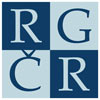 Rada galerií České republiky, z. s.sídlo: Staroměstské nám. 13, 110 00 Praha 1IČ: 69060924
korespondenční adresa: Poděbradova 1291/12, 702 00 Ostrava 1